幼小班人文課學習單：專心做每一件事靜思好話:用心聽、用心看、用心做。請小朋友練習讓自己的心不被外界所影響,能靜下心來做好每一件事:到安靜的空間做作業保持桌面的整潔桌上只放需要完成的功課將手機和任何電子產品關機請小朋友找一找：當你專心做功課時，哪些東西可以放在桌子上呢？請塗上顏色。不能放在桌上的請打X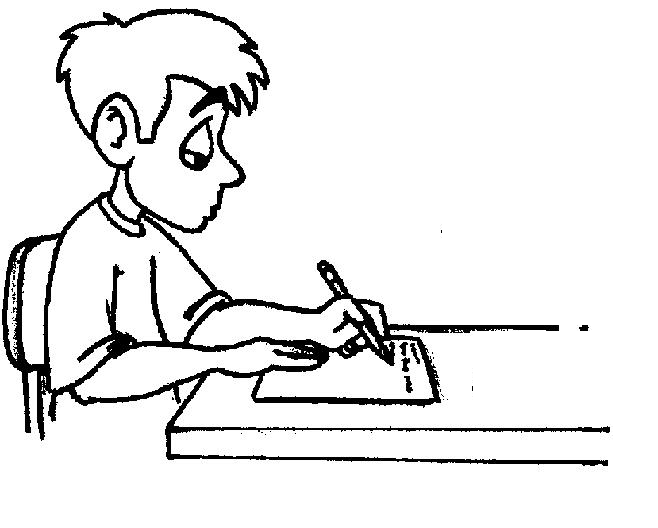 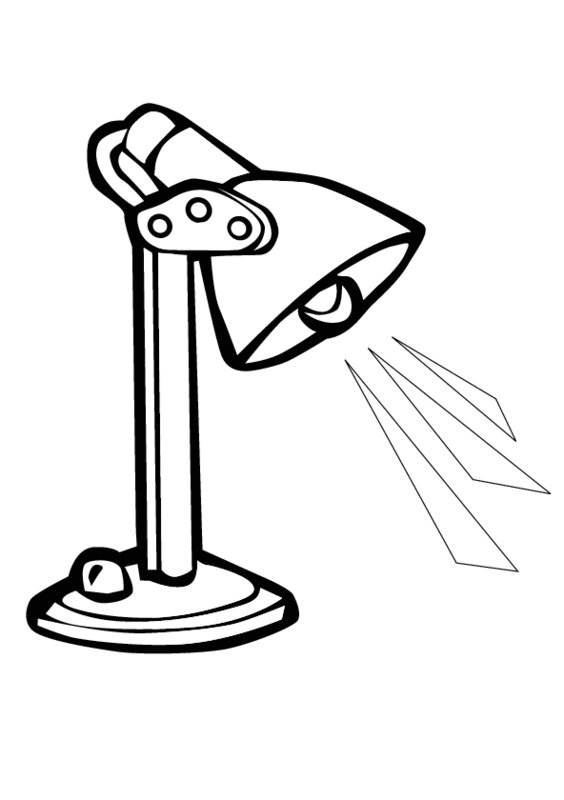 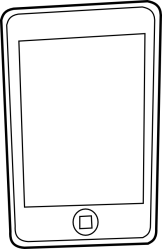 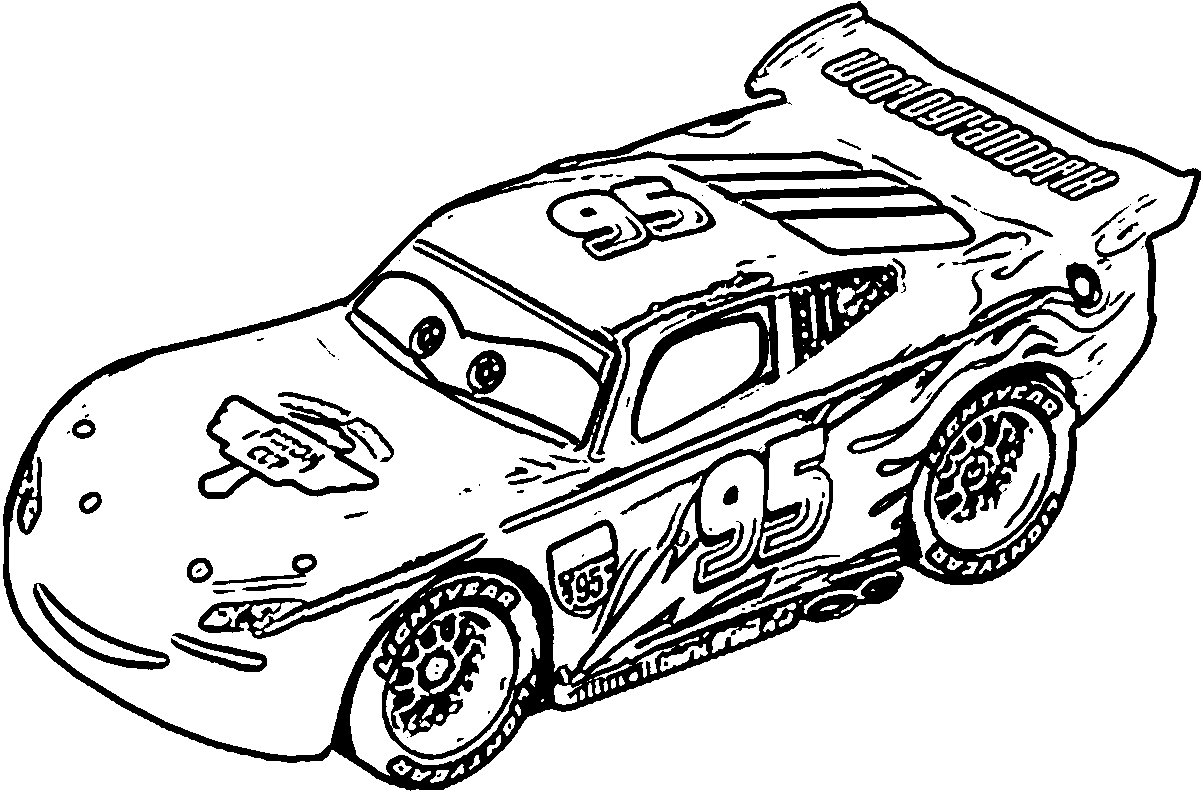 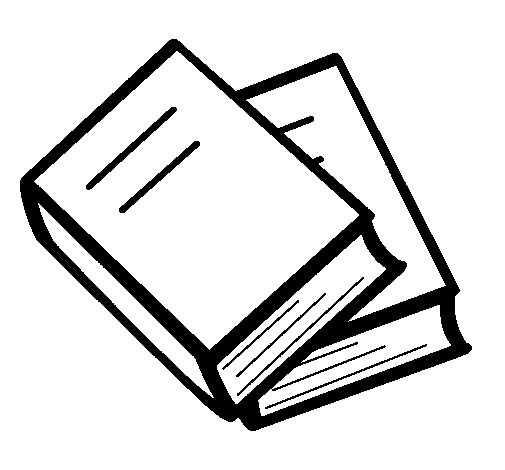 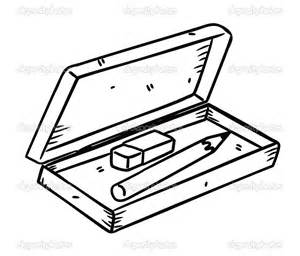 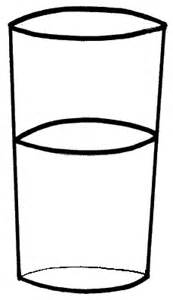 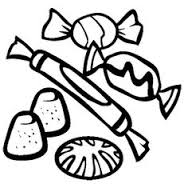 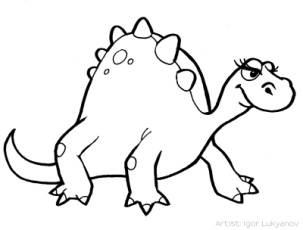 